CONJ 5            			Les temps de conjugaison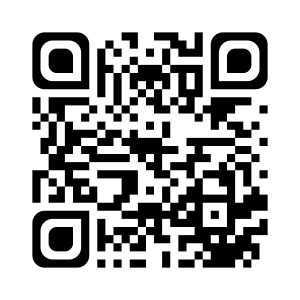 Il existe 6 modes de conjugaison : l’indicatif, le conditionnel, le subjonctif, l’impératif, le participe et l’infinitif.Dans chaque mode, il y a plusieurs temps.Le nom des modes est en majuscule. Les temps composés sont formés à l’aide d’un auxiliaire (être ou avoir).L’emploi des tempsChaque mode et chaque temps a une valeur particulière et s’utilise pour des raisons particulières. Voici le descriptif.INFINITIF : c’est la forme qu’on trouve dans le dictionnaire, quand le verbe n’est pas conjugué.PARTICIPE : chaque verbe a un participe présent (terminé par -ant) et un participe passé (terminé par -é, -i, -u…). Le participe passé est notamment utilisé dans les conjugaisons aux temps composés.Je sais ma leçon si…CONJ 5 Je sais qu’il existe différents modes, et différents temps de conjugaison.CONJ 5 Je connais la différence entre les temps simples et les temps composés.(Temps simples)(Temps composés)(Temps composés)INDICATIFINDICATIFINDICATIFINDICATIFPrésenttu regardesPrésenttu regardesPassé composétu as regardéPassé composétu as regardéImparfaittu regardaisImparfaittu regardaisPlus-que-parfaittu avais regardéPlus-que-parfaittu avais regardéPassé simpletu regardasPassé simpletu regardasPassé antérieurtu eus regardéPassé antérieurtu eus regardéFutur simpletu regarderasFutur simpletu regarderasFutur antérieurtu auras regardéFutur antérieurtu auras regardéCONDITIONNELCONDITIONNELCONDITIONNELCONDITIONNELPrésent tu regarderaisPrésent tu regarderaisPassétu aurais regardéPassétu aurais regardéSUBJONCTIFSUBJONCTIFSUBJONCTIFSUBJONCTIFPrésent que tu regardesPrésent que tu regardesPasséque tu aies regardéPasséque tu aies regardéImparfaitque tu regardassesImparfaitque tu regardassesPlus-que-parfaitque tu eusses regardéPlus-que-parfaitque tu eusses regardéIMPÉRATIFIMPÉRATIFIMPÉRATIFIMPÉRATIFPrésent regardePrésent regardePasséaie regardéPasséaie regardéPARTICIPEPARTICIPEINFINITIFPrésentregardantPassé regardéregarderINDICATIF : il est utilisé pour parler de quelque chose de sûr, de réel.INDICATIF : il est utilisé pour parler de quelque chose de sûr, de réel.PrésentC’est un temps du présent. Il indique une action qui a lieu au moment où je parle (je recopie ma leçon), ou qui a lieu habituellement (tous les matins, je vais à l’école).ImparfaitC’est un temps du passé. Il indique une action qui a duré longtemps (Avant, j’étais peureux) ou qui s’est répétée (Je pleurais tous les jours).Passé simpleC’est un temps du passé. Il indique une action terminée qui s’est déroulée à un moment très précis (Soudain, il poussa un cri).Futur simpleC’est un temps du futur. Il indique une action à venir (Les joueurs sortiront de ce côté-ci).Passé composéC’est un temps du passé. Il est utilisé à l’oral (Hier, je suis allé à la piscine), quand on écrit à quelqu’un (Nous avons visité le musée) ou dans les journaux (Le président a assisté, hier, à la cérémonie).Plus-que-parfaitC’est un temps du passé. Il est utilisé pour signaler qu’une action a eu lieu avant une autre, dans le passé (Quand tu arrivais, il avait commencé à pleurer).Passé antérieurC’est un temps du passé. Il est utilisé pour signaler qu’une action a eu lieu avant une autre, exprimée au passé simple (Dès que l’arbitre eut sifflé, les joueurs rentrèrent au vestiaire).Futur antérieurC’est un temps du futur. Il est utilisé pour signaler qu’une action aura lieu avant une autre, exprimée au futur (Quand tu auras terminé tes devoirs, tu pourras sortir).CONDITIONNEL : il est utilisé pour parler d’une action soumise à une condition (qui se fera si…). Pour le trouver, on peut dire « Si je pouvais, je… [+ verbe au conditionnel] ».CONDITIONNEL : il est utilisé pour parler d’une action soumise à une condition (qui se fera si…). Pour le trouver, on peut dire « Si je pouvais, je… [+ verbe au conditionnel] ».PrésentC’est un temps du présent. Il indique une action qui aura lieu à une condition (Si j’étais sage, elle m’achèterait une glace). PasséC’est un temps du passé. Il indique une action qui aurait pu avoir lieu dans le passé à une condition (Si j’avais été sage, elle m’aurait acheté une glace).SUBJONCTIF : il est utilisé pour parler de quelque chose qu’on espère, qui n’est pas sûr.Généralement, on utilise la technique suivante : « Il faut que je… [+ verbe au subjonctif] ».SUBJONCTIF : il est utilisé pour parler de quelque chose qu’on espère, qui n’est pas sûr.Généralement, on utilise la technique suivante : « Il faut que je… [+ verbe au subjonctif] ».PrésentC’est un temps du présent. Il indique une action qu’on espère, que l’on souhaite (Il faut que je fasse mes devoirs).ImparfaitC’est un temps du passé. Il indique une action qu’on aurait aimé voir s’accomplir, dans le passé (Il eut fallu que je gagnasse à la loterie).PasséC’est un temps du passé. Il indique une action qu’on aurait aimé voir s’accomplir avant une autre, exprimée au présent du conditionnel (Il eut fallu que tu aies joué à la loterie, pour que tu gagnes).Plus-que-parfaitC’est un temps du passé. Il indique une action qu’on aurait aimé voir s’accomplir avant une autre, exprimée à l’imparfait du conditionnel (Il eut fallu que nous eussions regardé la télévision, pour que nous le vissions).IMPÉRATIF : il est utilisé pour donner un ordre, un conseil.IMPÉRATIF : il est utilisé pour donner un ordre, un conseil.PrésentC’est un temps du présent. Il indique un ordre ou un conseil donné tout de suite (Viens ici !)PasséC’est  un temps du passé. Il indique une chose qu’on aurait du faire dans le passé (Soyons venu plus tôt qu’on n’aurait pas eu tous ces problèmes !).